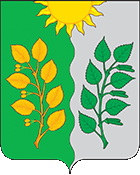 СОБРАНИЕ ПРЕДСТАВИТЕЛЕЙ СЕЛЬСКОГО ПОСЕЛЕНИЯ Сухая Вязовка муниципального района ВолжскийСамарской областиЧЕТВЕРТОГО  созываРЕШЕНИЕот 12 февраля 2021 года                                                                            № 6 			О внесении изменений в Решение Собрания Представителей сельского поселения Сухая Вязовка № 25 от 03.12.2020 г. «Об установлении земельного налога на территории сельского поселения Сухая Вязовка муниципального района Волжский Самарской области на 2021 год»        В соответствии с Федеральным законом N 131-ФЗ от 06.10.2003 «Об общих принципах организации местного самоуправления в Российской Федерации», Главой 31 Налогового кодекса Российской Федерации, Налоговым кодексом Российской Федерации (в редакции Федерального закона N 141-ФЗ от 29.11.2004 «О внесении изменений в часть вторую Налогового кодекса Российской Федерации и некоторые другие законодательные акты Российской Федерации, а также о признании утратившими силу отдельных законодательных актов (положений законодательных актов) Российской Федерации», Федерального закона № 334-ФЗ от 03.08.2018 « О внесении изменений в статью 52 части первой и часть вторую Налогового кодекса Российской Федерации», и Уставом сельского поселения Сухая Вязовка,  Собрание представителей сельского поселения Сухая Вязовка муниципального района Волжский Самарской области РЕШИЛО: Внести изменения в Решение Собрания Представителей сельского поселения Сухая Вязовка № 25 от 03.12.2020 г. «Об установлении земельного налога на территории сельского поселения Сухая Вязовка муниципального района Волжский Самарской области на 2021 год» Пункт 6, изложить в следующей редакции:«6. Льготы для организаций и физических лиц, имеющих в собственности земельные участки, являющиеся объектом налогообложения на территории Волжского района, установлены в соответствии со статьями 391 и  395 Налогового Кодекса РФ.      Кроме этого освобождаются от налогообложения следующие организации и физические лица:1) органы местного самоуправления сельского поселения Сухая Вязовка;                  2)  для бюджетных организаций муниципального района Волжский в отношении участков, предназначенных для проектирования и строительства социально-значимых объектов и коммунальной инфраструктуры;                                                                                                                   3) граждане, имеющие на иждивении троих или более детей в возрасте до 18 лет, а при обучении по очной форме в образовательных учреждениях всех типов и видов независимо от организационно-правовой формы, за исключением образовательных учреждений дополнительного образования, до окончания ими такого обучения, но не дольше чем до достижения ими возраста 23лет;                                                                                                                          4)  граждане, имеющие на иждивении ребенка-инвалида в возрасте до 18 лет; 5) дети-сироты  в возрасте до 18 лет;                                                                                       6) дети, оставшиеся без попечения родителей, в возрасте до 18 лет;                                    7) лица из числа детей сирот и детей, оставшихся без попечения родителей, обучающиеся по очной форме в образовательных учреждениях всех типов и видов независимо от организационно-правовой формы, за исключением образовательных учреждений дополнительного образования, до окончания ими такого обучения, но не дольше чем до достижения ими возраста 23лет.8) лица, достигшие 80-летнего возраста;9) Налоговая льгота в виде уменьшения налоговой базы земельного налога на величину кадастровой стоимости 600 квадратных метров площади земельного участка, находящегося в собственности, постоянном (бессрочном) пользовании или пожизненном наследуемом владении налогоплательщиков, применяется в отношении следующей категории налогоплательщиков:- пенсионеров, получающих пенсии, назначенные в порядке, установленном пенсионным законодательством, а также лиц, достигших возраста 60 и 55 лет (соответственно мужчины и женщины);- физических лиц, соответствующих условиям, необходимым для назначения пенсии в соответствии с законодательством Российской Федерации, действовавшим на 31.12.2019 года.	При наличии в собственности гражданина более одного земельного участка (независимо от вида разрешенного использования) в пределах муниципального образования, суммарная площадь которых составляет не более 600 квадратных метров, льгота предоставляется в отношении всех таких участков, неиспользуемых  в предпринимательской деятельности.        Лица, имеющие право на льготы, самостоятельно ежегодно, предоставляют необходимые документы в налоговые органы в срок до 1 октября года, являющегося налоговым периодом»Опубликовать настоящее Решение на официальном сайте администрации сельского поселения Сухая Вязовка.Настоящее Решение вступает в силу с момента его подписания.Глава сельского поселения Сухая Вязовка                                         С.А. ПетроваПредседатель Собрания Представителейсельского поселения Сухая Вязовка                                         Н.А. Ганусевич